MUNICIPIO DE EL GRULLO, JALISCO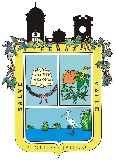 TESORERIA MUNICIPALRELACION DE INGRESOSFECHACONCEPTO DEL INGRESOIMPORTEDICIEMBRE 2015IMPUESTOS            443,298.97 DICIEMBRE 2015DERECHOS            911,987.07 DICIEMBRE 2015PRODUCTOS            129,495.80 DICIEMBRE 2015APROVECHAMIENTOS              80,395.50 DICIEMBRE 2015PARTICIPACIONES         3,912,343.71 DICIEMBRE 2015APORTACIONESDICIEMBRE 2015CONVENIOSDICIEMBRE 2015INTERES Y/O RENDIMIENTOSDICIEMBRE 2015TOTALES         5,477,521.05 INGRESOS PROPIOS         1,565,177.34 